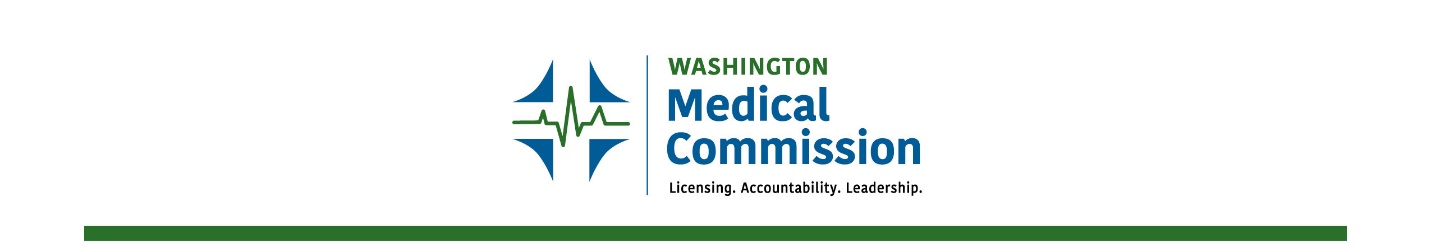 360-236-2750 | PO Box 47866 | Olympia, Washington 98504-7866 | Medical.Commission@WMC.wa.govIMG Implementation WorkgroupMarch 2023 Meeting AgendaWorkgroup rollcall and welcome back Legislation 2023 UpdateBudget Update Policy Proposal for Clinical Experience License ImplementationOther Business Adjourn 